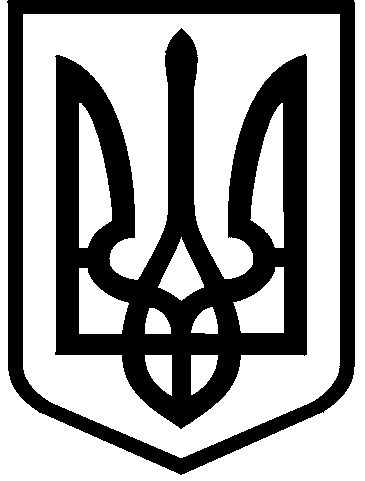 КИЇВСЬКА МІСЬКА РАДАVIII СКЛИКАННЯПОСТIЙНА КОМIСIЯ З ПИТАНЬ БЮДЖЕТУТА СОЦIАЛЬНО-ЕКОНОМIЧНОГО РОЗВИТКУ01044, м. Київ, вул. Хрещатик, 36, каб. 1001                           тел.:(044)202-72-98, 202-70-43Протокол № 11/195 засідання постійної комісії Київської міської ради з питань бюджету та соціально-економічного розвиткувід 25.06.2020Місце проведення: Київська міська рада, м. Київ, вул. Хрещатик, 36сесійна зала Київради, 4 поверх 14.00Склад комісії – 20 депутатів Київської міської ради.Присутні –  16 депутатів Київської міської ради, членів постійної комісії:Відсутні – 4 депутатів Київської міської ради: Дрепін А.В.,  Кузик П.М.,                    Руденко О.П., Чернецький О.С.                                             Порядок денний:Про розгляд інформації про вжиті заходи головними розпорядниками та одержувачами бюджетних коштів за результатами проведених Державною аудиторською службою України  ревізій бюджету міста Києва за період з 01.01.2017 по 30.09.2019 та в її складі 22 ревізії головних розпорядників, розпорядників та одержувачів бюджетних коштів (вх. КМР від 14.04.2020                           № 13976, від 17.04.2020 № 14714).Про розгляд звіту про виконання Програми економічного і соціального розвитку                    м. Києва на 2018-2020 роки за 2019 рік (лист Департаменту економіки та інвестицій виконавчого органу Київської міської ради (Київської міської державної адміністрації) від 14.02.2020 №050/04-1107).Про розгляд звіту про виконання бюджету міста Києва за 2019 рік (лист Департаменту фінансів виконавчого органу Київської міської ради (Київської міської державної адміністрації) від 27.02.2020 № 054-1-1-08/472).Про розгляд звіту про виконання Програми економічного і соціального розвитку м. Києва на 2018-2020 роки за січень-березень 2020 року (лист Департаменту економіки та інвестицій виконавчого органу Київської міської ради (Київської міської державної адміністрації) від 14.05.2020 № 050/04-3134).Про розгляд звіту про виконання бюджету міста Києва за  І квартал 2020 року (лист Департаменту фінансів виконавчого органу Київської міської ради (Київської міської державної адміністрації) від 27.05.2020 № 054-1-1-08/1440).Про розгляд звітів про виконання та використання коштів за 2019 рік та  за І квартал 2020 року по Програмі вирішення депутатами Київської міської ради соціально-економічних проблем, виконання передвиборчих програм та доручень виборців на 2016-2020 роки, затвердженої рішенням Київської міської ради від 17.12.2015 № 16/16.Про розгляд проєкту рішення Київської міської ради «Про затвердження Плану заходів на 2021-2023 роки з реалізації Стратегії розвитку міста Києва до 2025 року»  (доручення заступника міського голови – секретаря Київської міської ради від 29.04.2020 № 08/231-1194/ПР).Про розгляд проєкту рішення Київської міської ради «Про затвердження звітів за 2019 рік про результати проведення моніторингу виконання Плану заходів на 2019-2020 роки з реалізації Стратегії розвитку міста Києва до 2025 року та з оцінки результативності реалізації Стратегії розвитку міста Києва до 2025 року та Плану заходів на 2019-2020 роки з її реалізації» (доручення заступника міського голови – секретаря Київської міської ради від 06.02.2020                                                         № 08/231-303/ПР).Розгляд інформації про результати роботи робочої групи щодо розгляду листа Департаменту земельних ресурсів виконавчого органу Київської міської ради (Київської міської державної адміністрації) від 08.05.2020 № 05708-8539 щодо розгляду звернення  товариства з обмеженою відповідальністю «Міжнародний виставковий центр» від 05.05.2020 № 05-2020 щодо зменшення розміру орендної плати та встановлення її на рівні 1% від нормативної грошової оцінки земельної ділянки.                                                                                                                                           9.1 Про розгляд  проєкту рішення Київської міської ради «Про внесення змін до договору оренди земельної ділянки від 05.02.2002 № 66-6-00035 (зі змінами, внесеними договором від 26.12.2015 № 1165) (доручення заступника міського голови – секретаря Київської міської ради від 24.06.2020 № 08/231-1595/ПР).Про розгляд проєкту рішення Київської міської ради «Про особливості використання території у дворі комплексу адміністративних будівель Київської міської ради у вихідні та святкові дні, деякі заходи щодо стимулювання розвитку електротранспортної інфраструктури та інші організаційні питання» доручення заступника міського голови – секретаря Київської міської ради від 09.06.2020                   № 08/231-1359/ПР).Про розгляд проєкту рішення Київської міської ради «Про внесення змін до рішення Київської міської ради від 18 грудня 2018 року № 462/6513 «Про затвердження міської цільової комплексної програми профілактики та протидії злочинності в місті Києві «Безпечна столиця» на 2019 - 2021 роки» (доручення заступника міського голови – секретаря Київської міської ради від 12.06.2020                   № 08/231-1458/ПР).Про розгляд звернення депутата Київської міської ради Костенко Л.В. від 20.02.2020 № 08/279/08/043-4753 щодо звіту про  діяльність Ритуальної служби спеціалізованого комбінату підприємств комунально-побутового обслуговування» виконавчого органу Київської міської ради (Київської міської державної адміністрації).Про розгляд проєкту розпорядження від 17 березня 2020 року № 578-пр «Про внесення змін до Статуту комунальної аварійно-рятувальної служби «Київська служба порятунку» (лист Управління з питань цивільного захисту виконавчого органу Київської міської ради (КМДА) від 10.06.2020 № 079-1103).14.Про розгляд проєкту рішення Київської міської ради «Про підтримку рівня води в озері «Синє» у Подільському районі міста Києва шляхом закачування з водопровідної насосної станції «Виноградар-1», що перебуває на балансі приватного акціонерного товариства «Акціонерна компанія «Київводоканал» (доручення заступника міського голови – секретаря Київської міської ради від 03.04.2020  №08/231-886/ПР).СЛУХАЛИ: Страннікова А.М. щодо порядку денного  засідання постійної комісії Київської міської ради з питань бюджету та соціально-економічного розвитку від 25.06.2020.Питання, винесені на розгляд з голосу:ВИСТУПИВ: Павлик В.А. з пропозицією включити до порядку денного розгляд наступних питань:        15.Про розгляд проєкту рішення Київської міської ради «Про внесення змін до рішення Київської міської ради від 23.06.2011 № 242/5629 «Про встановлення місцевих податків і зборів у м. Києві»» (доручення заступника міського голови – секретаря Київської міської ради від 23.06.2020 № 08/231-1593/ПР). 16.Про розгляд проєкту рішення Київської міської ради «Про внесення змін та доповнень до Положення про фінансово-кредитну підтримку суб’єктів малого та середнього підприємництва у місті Києві, затвердженого  рішенням Київської міської ради від 21 вересня 2017 року № 46/3053 (доручення  заступника міського голови – секретаря Київської міської ради від 18.06.2020 № 08/231-1531/ПР).17.Про розгляд проєкту рішення Київської міської ради «Про деякі питання                             надання фінансово-кредитної підтримки у суб’єктів малого та середнього підприємництва у місті Києві (доручення  заступника міського голови – секретаря Київської міської ради від 18.06.2020 № 08/231-1567/ПР).ВИСТУПИЛА: Костенко Л.В. з пропозицією включити до порядку денного розгляд наступних питань:        18.Про розгляд проєкту рішення Київської міської ради «Про внесення змін до таблиці №1 до додатка 5 до рішення Київської міської ради від 23 червня 2011 року № 242/5629 «Про встановлення місцевих податків і зборів у м. Києві» (доручення заступника міського голови – секретаря Київської міської ради від 17.06.2020 № 08/231-1512/ПР).        19.Про розгляд звернення депутата Київської міської ради Костенко Л.В. від 23.06.2020 № 08/279/08/043-5149.ВИСТУПИВ: Странніков А.М. з пропозицією включити до порядку денного розгляд наступних питань:  20.Про розгляд проєкту рішення Київської міської ради «Про внесення змін до рішення Київської міської ради від 21 квітня 2015 року № 415/1280 «Про затвердження Положення про оренду майна територіальної громади міста Києва» (доручення заступника міського голови – секретаря Київської міської ради від 24.06.2020 № 08/231-1597/ПР).       21.Про проєкт розпорядження Київського міського голови «Про вирішення фінансових питань» (кошти у сумі 408 714,92 грн, лист управління фінансового забезпечення та звітності секретаріату Київської міської ради від 24.06.2020                             № 08/235-120).     22.Про проєкт розпорядження Київського міського голови «Про вирішення фінансових питань» (кошти у сумі 57 560,00 грн, лист управління фінансового забезпечення та звітності секретаріату Київської міської ради від 24.06.2020                     № 08/235-120).23.Про проєкт розпорядження Київського міського голови «Про вирішення фінансових питань» (кошти у сумі 562 791,20 грн, лист управління фінансового забезпечення та звітності секретаріату Київської міської ради від 24.06.2020                      № 08/235-120).24.Про проєкт розпорядження Київського міського голови «Про вирішення фінансових питань» (кошти у сумі 409 792,06 грн, лист управління фінансового забезпечення та звітності секретаріату Київської міської ради від 24.06.2020                           № 08/235-120).25.Про проєкт розпорядження Київського міського голови «Про вирішення фінансових питань» (кошти у сумі 898 310,33  грн, лист управління фінансового забезпечення та звітності секретаріату Київської міської ради від 25.06.2020                     № 08/235-122).26.Про проєкт розпорядження Київського міського голови «Про вирішення фінансових питань» (кошти у сумі 72 013,11 грн, лист управління фінансового забезпечення та звітності секретаріату Київської міської ради від 25.06.2020                     № 08/235-122).ВИСТУПИВ: Танцюра В.А. - начальник служби у справах дітей                          виконавчого органу Київської міської ради (Київської міської державної адміністрації) з пропозицією включити до порядку денного розгляд наступного питання:      27.Про розгляд проєкту рішення Київської міської ради «Про внесення змін до міської цільової програми «Діти. Сім’я. Столиця на 2019-2021 роки» (доручення заступника міського голови – секретаря Київської міської ради від 24.06.2020                   № 08/231-1596/ПР).ВИСТУПИВ: Странніков А.М. з пропозицією затвердити порядок денний з  урахуванням   додаткових   питань.ВИРІШИЛИ: Погодити порядок денний в цілому з урахуванням додаткових питань.   ГОЛОСУВАЛИ:  «за» – 13,  «проти» – 0,	 «утримались» – 0, «не голосували» – 3.     Рішення прийнято.                              Розгляд (обговорення) питань порядку денного:ВИСТУПИВ: Ткачук Р.С. - начальник Управління з питань цивільного захисту виконавчого органу Київської міської ради (Київської міської державної адміністрації) з пропозицією почати  розгляд порядку денного з питання № 13:13.       Про розгляд проєкту розпорядження від 17 березня 2020 року № 578-пр «Про внесення змін до Статуту комунальної аварійно-рятувальної служби «Київська служба порятунку» (лист Управління з питань цивільного захисту виконавчого органу Київської міської ради (КМДА) від 10.06.2020 № 079-1103).СЛУХАЛИ: Інформацію Ткачука Р. С. – начальника Управління з питань цивільного захисту виконавчого органу Київської міської ради (Київської міської державної адміністрації) щодо проєкту розпорядження від 17 березня 2020 року № 578-пр «Про внесення змін до Статуту комунальної аварійно-рятувальної служби «Київська служба порятунку» (лист Управління з питань цивільного захисту виконавчого органу Київської міської ради (КМДА) від 10.06.2020 № 079-1103).ВИРІШИЛИ: Погодити проєкт розпорядження від 17 березня 2020 року № 578-пр «Про внесення змін до Статуту комунальної аварійно-рятувальної служби «Київська служба порятунку» (лист Управління з питань цивільного захисту виконавчого органу Київської міської ради (КМДА) від 10.06.2020 № 079-1103).ГОЛОСУВАЛИ:  «за» – 13,   «проти» – 0,   «утримались»– 0,  «не   голосували» – 3.Рішення прийнято.1.   Про розгляд інформації про вжиті заходи головними розпорядниками та одержувачами бюджетних коштів за результатами проведених Державною аудиторською службою України  ревізій бюджету міста Києва за період з 01.01.2017 по 30.09.2019 та в її складі 22 ревізії головних розпорядників, розпорядників та одержувачів бюджетних коштів (вх. КМР від 14.04.2020             № 13976, від 17.04.2020 № 14714).СЛУХАЛИ: Інформацію Колтик О.Т. – директора Департаменту внутрішнього фінансового контролю і аудиту виконавчого органу Київської міської ради (Київської міської державної адміністрації) щодо вжитих заходів головними розпорядниками та одержувачами бюджетних коштів за результатами проведених Державною аудиторською службою України  ревізій бюджету міста Києва за період з 01.01.2017 по 30.09.2019 та в її складі 22 ревізії головних розпорядників, розпорядників та одержувачів бюджетних коштів.      В ОБГОВОРЕННІ ВЗЯЛИ УЧАСТЬ: Странніков А.М., Костенко Л.В.,                        Куявський О.Ю – начальник Управляння з питань взаємодії з правоохоронними органами по забезпеченню правопорядку та муніципальної безпеки виконавчого органу Київської міської ради (Київської міської державної адміністрації).ВИРІШИЛИ: 1. Взяти до відома інформацію про вжиті заходи головними розпорядниками та одержувачами бюджетних коштів за результатами проведених Державною аудиторською службою України  ревізій бюджету міста Києва за період з 01.01.2017 по 30.09.2019 та в її складі 22 ревізії головних розпорядників, розпорядників та одержувачів бюджетних коштів (вх. КМР від 14.04.2020 № 13976, від 17.04.2020 № 14714).2. Доручити головним розпорядниками продовжити роботу над виконанням рекомендацій, які викладені у відповідному висновку Державної аудиторської служби України.ГОЛОСУВАЛИ: «за» – 13,  «проти» – 0,«утримались» – 0,«не голосували» – 3. Рішення прийнято.    2.       Про розгляд звіту про виконання Програми економічного і соціального  розвитку м. Києва на 2018-2020 роки за 2019 рік (лист Департаменту економіки та інвестицій виконавчого органу Київської міської ради (Київської міської державної адміністрації) від 14.02.2020 №050/04-1107).СЛУХАЛИ: Інформацію Зубець І.В. – начальника Управління капітальних вкладень Департаменту економіки та інвестицій виконавчого органу Київської міської ради (Київської міської державної адміністрації) щодо звіту про виконання Програми економічного і соціального розвитку м. Києва на 2018-2020 роки за 2019 рік.ВИРІШИЛИ: Взяти до відома звіт про виконання Програми економічного і соціального розвитку м. Києва на 2018-2020 роки за 2019 рік (лист Департаменту економіки та інвестицій виконавчого органу Київської міської ради (Київської міської державної адміністрації) від 14.02.2020 №050/04-1107).ГОЛОСУВАЛИ: «за» – 13, «проти» – 0,«утримались» – 0,«не голосували» – 3. Рішення прийнято.          4.       Про розгляд звіту про виконання Програми економічного і соціального  розвитку м. Києва на 2018-2020 роки за січень-березень 2020 року                              (лист Департаменту економіки та інвестицій виконавчого органу Київської міської ради (Київської міської державної адміністрації) від 14.05.2020                                         СЛУХАЛИ: Інформацію Зубець І.В. – начальника Управління капітальних вкладень Департаменту економіки та інвестицій виконавчого органу Київської міської ради (Київської міської державної адміністрації) щодо звіту про виконання Програми економічного і соціального  розвитку м. Києва на 2018-2020 роки за січень-березень 2020 року.ВИРІШИЛИ: Взяти до відома звіт про виконання Програми економічного і соціального  розвитку м. Києва на 2018-2020 роки за січень-березень 2020 року                              (лист Департаменту економіки та інвестицій виконавчого органу Київської міської ради (Київської міської державної адміністрації) від 14.05.2020                                      ГОЛОСУВАЛИ:  «за» – 13,  «проти» – 0,	 «утримались» – 0, «не голосували» – 3.     Рішення прийнято.    3.       Про розгляд звіту про виконання бюджету міста Києва за 2019 рік (лист Департаменту фінансів виконавчого органу Київської міської ради (Київської міської державної адміністрації) від 27.02.2020 № 054-1-1-08/472).СЛУХАЛИ: Інформацію Кореня О.В. – першого заступника директора Департаменту фінансів виконавчого органу Київської міської ради (Київської міської державної адміністрації) щодо  звіту про виконання бюджету міста Києва за 2019 рік.В ОБГОВОРЕНІ ВЗЯЛИ УЧАСТЬ: Яловий В.Б., Корень О.В. – перший заступник директора Департаменту фінансів виконавчого органу Київської міської ради (Київської міської державної адміністрації).ВИРІШИЛИ: 1. Взяти до відома звіт про виконання бюджету міста Києва за 2019 рік (лист Департаменту фінансів виконавчого органу Київської міської ради (Київської міської державної адміністрації) від 27.02.2020 № 054-1-1-08/472).2. Відповідно до статті 10 Бюджетного регламенту Київської міської ради затвердженого рішенням Київської міської ради від 16.05.2019№903/7559, направити для представлення на пленарному засіданні сесії Київської міської ради звіт про виконання бюджету міста Києва за 2019 рік.ГОЛОСУВАЛИ: «за» – 14,  «проти» – 0,«утримались» – 0,«не голосували» – 2. Рішення прийнято.5.        Про розгляд звіту про виконання бюджету міста Києва за  І квартал 2020 року (лист Департаменту фінансів виконавчого органу Київської міської ради (Київської міської державної адміністрації) від 27.05.2020                                                        № 054-1-1-08/1440).СЛУХАЛИ: Інформацію Кореня О.В. – першого заступника директора Департаменту фінансів виконавчого органу Київської міської ради (Київської                                                 міської державної адміністрації) щодо  звіту про виконання бюджету міста Києва за  І  квартал 2020 року.В ОБГОВОРЕНІ ВЗЯЛИ УЧАСТЬ: Яловий В.Б., Шлапак А.В., Левін В.І.,                      Костенко Л.В., Корень О.В. – перший заступник директора Департаменту фінансів виконавчого органу Київської міської ради (Київської міської державної адміністрації).ВИРІШИЛИ: Взяти до відома звіт про виконання бюджету міста Києва за  І квартал 2020 року (лист Департаменту фінансів виконавчого органу Київської міської ради (Київської міської державної адміністрації) від 27.05.2020 № 054-1-1-08/1440).ГОЛОСУВАЛИ:   «за» – 15,   «проти» – 0,   «утримались» – 0,  «не голосували» – 1.     Рішення прийнято.6.         Про розгляд звітів про виконання та використання коштів за 2019 рік та  за І квартал 2020 року по Програмі вирішення депутатами Київської міської ради соціально-економічних проблем, виконання передвиборчих програм та доручень виборців на 2016-2020 роки, затвердженої рішенням Київської міської ради від 17.12.2015 № 16/16.ВИРІШИЛИ: Взяти до відома звіти про виконання та використання коштів за 2019 рік та  за І квартал 2020 року по Програмі вирішення депутатами Київської міської ради соціально-економічних проблем, виконання передвиборчих програм та доручень виборців на 2016-2020 роки, затвердженої рішенням Київської міської ради від 17.12.2015 № 16/16.ГОЛОСУВАЛИ:    «за» – 15,     «проти» – 0,    «утримались» – 0,  «не голосували» – 1.     Рішення прийнято.7.          Про розгляд проєкту рішення Київської міської ради «Про затвердження Плану заходів на 2021-2023 роки з реалізації Стратегії розвитку міста Києва до 2025 року»  (доручення заступника міського голови – секретаря Київської міської ради від 29.04.2020 № 08/231-1194/ПР).СЛУХАЛИ: Інформацію Мохонько В.О. – начальника управління координації регіональної економічної політики та стратегічного розвитку Департаменту економіки та інвестицій виконавчого органу Київської міської ради (Київської міської державної адміністрації) щодо проєкту рішення Київської міської ради «Про затвердження Плану заходів на 2021-2023 роки з реалізації Стратегії розвитку міста Києва до 2025 року».В ОБГОВОРЕННІ ВЗЯЛИ УЧАСТЬ: Яловий В.Б., Шлапак А.В.ВИРІШИЛИ: Підтримати проєкт рішення Київської міської ради «Про затвердження Плану заходів на 2021-2023 роки з реалізації Стратегії розвитку міста Києва до 2025 року»  (доручення заступника міського голови – секретаря Київської міської ради від 29.04.2020 № 08/231-1194/ПР) з рекомендаціями, а саме із врахуванням редакційної правки від суб’єкта подання – Департаменту економіки та інвестицій виконавчого органу Київської міської ради (Київської міської державної адміністрації) викладеної у листі від 04.05.2020 № 050/04-2934.ГОЛОСУВАЛИ:   «за» – 15,    «проти» – 0,   «утримались» – 0,    «не голосували» – 1.Рішення прийнято.      8.        Про розгляд проєкту рішення Київської міської ради «Про затвердження звітів за 2019 рік про результати проведення моніторингу виконання Плану заходів на 2019-2020 роки з реалізації Стратегії розвитку міста Києва до 2025 року та з оцінки результативності реалізації Стратегії розвитку міста Києва до 2025 року та Плану заходів на 2019-2020 роки з її реалізації» (доручення заступника міського голови – секретаря Київської міської ради від 06.02.2020                                       № 08/231-303/ПР).СЛУХАЛИ: Інформацію Мохонько В.О. – начальника управління координації регіональної економічної політики та стратегічного розвитку Департаменту економіки та інвестицій виконавчого органу Київської міської ради (Київської міської державної адміністрації) щодо проєкту рішення Київської міської ради «Про затвердження звітів за 2019 рік про результати проведення моніторингу виконання Плану заходів на 2019-2020 роки з реалізації Стратегії розвитку міста Києва до 2025 року та з оцінки результативності реалізації Стратегії розвитку міста Києва до 2025 року та Плану заходів на 2019-2020 роки з її реалізації».ВИРІШИЛИ: Підтримати проєкт рішення Київської  міської ради  «Про затвердження звітів за 2019 рік про результати проведення моніторингу виконання Плану заходів на 2019-2020 роки з реалізації Стратегії розвитку міста Києва до 2025 року та з оцінки результативності реалізації Стратегії розвитку міста Києва до 2025 року та Плану заходів на 2019-2020 роки з її реалізації» (доручення заступника міського голови – секретаря Київської міської ради від 06.02.2020  № 08/231-303/ПР).ГОЛОСУВАЛИ:   «за» – 15,  «проти» – 0,   «утримались»– 0,   «не   голосували» – 1.    Рішення прийнято.9.           Розгляд інформації про результати роботи робочої групи щодо розгляду листа Департаменту земельних ресурсів виконавчого органу Київської міської ради (Київської міської державної адміністрації) від 08.05.2020 № 05708-8539 щодо розгляду звернення  товариства з обмеженою відповідальністю «Міжнародний виставковий центр» від 05.05.2020 № 05-2020 щодо зменшення розміру орендної плати та встановлення її на рівні 1% від нормативної грошової оцінки земельної ділянки.СЛУХАЛИ: Інформацію Горбунова Я.В. щодо результату роботи робочої групи щодо розгляду листа Департаменту земельних ресурсів виконавчого органу Київської міської ради (Київської міської державної адміністрації) від 08.05.2020                № 05708-8539 щодо розгляду звернення товариства з обмеженою відповідальністю «Міжнародний виставковий центр» від 05.05.2020 № 05-2020 щодо зменшення розміру орендної плати та встановлення її на рівні 1% від нормативної грошової оцінки земельної ділянки.ВИРІШИЛИ: 1. Затвердити результати роботи робочої групи щодо розгляду листа Департаменту земельних ресурсів виконавчого органу Київської міської ради (Київської міської державної адміністрації) від 08.05.2020 № 05708-8539 щодо розгляду звернення товариства з обмеженою відповідальністю «Міжнародний виставковий центр» від 05.05.2020 № 05-2020 щодо зменшення розміру орендної плати та встановлення її на рівні 1% від нормативної грошової оцінки земельної ділянки.2. Доручити Департаменту земельних ресурсів виконавчого органу Київської міської ради (Київської міської державної адміністрації) підготувати текст проєкту рішення щодо зменшення розміру орендної плати та встановлення її на рівні 1% від нормативної грошової оцінки земельної ділянки.ГОЛОСУВАЛИ :   «за» – 13,   «проти» – 0,   «утримались» – 1,   «не голосували» –2 Рішення прийнято.ВИСТУПИВ:  Горбунов Я.В. з інформацією щодо проєкту рішення Київської міської ради «Про внесення змін до договору оренди земельної ділянки від 05.02.2002                        № 66-6-00035 (зі змінами, внесеними договором від 26.12.2015 № 1165) (доручення заступника міського голови – секретаря Київської міської ради від 24.06.2020                           № 08/231-1595/ПР) та з пропозицією включити даний проєкт рішення до порядку денного.В ОБГОВОРЕНІ ВЗЯЛИ УЧАСТЬ: Странніков А.М., Павлик В.А. ВИРІШИЛИ: Підтримати пропозицію Горбунова Я.В. щодо включення до порядку денного підпункту 9.1 про розгляд проєкту рішення Київської міської ради «Про внесення змін до договору оренди земельної ділянки від 05.02.2002 № 66-6-00035                     (зі змінами, внесеними договором від 26.12.2015 № 1165) (доручення заступника міського голови – секретаря Київської міської ради від 24.06.2020                                                      № 08/231-1595/ПР). ГОЛОСУВАЛИ: «за» – 13,  «проти» – 0, «утримались» – 0,   «не голосували» – 3Рішення прийнято.    9.1       Про розгляд проєкту рішення Київської міської ради «Про внесення змін до договору оренди земельної ділянки від 05.02.2002 № 66-6-00035 (зі змінами, внесеними договором від 26.12.2015 № 1165) (доручення заступника міського голови – секретаря Київської міської ради від 24.06.2020                                   № 08/231-1595/ПР).СЛУХАЛИ: Інформацію Горбунова Я.В. щодо проєкту рішення Київської міської ради «Про внесення змін до договору оренди земельної ділянки від 05.02.2002                          № 66-6-00035 (зі змінами, внесеними договором від 26.12.2015 № 1165).ВИРІШИЛИ: Підтримати проєкт рішення Київської міської ради «Про внесення змін до договору оренди земельної ділянки від 05.02.2002 № 66-6-00035 (зі змінами, внесеними договором від 26.12.2015 № 1165) (доручення заступника міського голови – секретаря Київської міської ради від 24.06.2020 № 08/231-1595/ПР).ГОЛОСУВАЛИ:   «за» – 12,   «проти» – 0,   «утримались» – 0,    «не голосували» – 4.Рішення прийнято.ВИСТУПИВ: Павлик В.А. з пропозицією  розглянути наступним питання                          №15 порядку денного.15.         Про розгляд проєкту рішення Київської міської ради «Про внесення змін до рішення Київської міської ради від 23.06.2011 № 242/5629 «Про встановлення місцевих податків і зборів у м. Києві»» (доручення заступника міського голови – секретаря Київської міської ради від 23.06.2020                                № 08/231-1593/ПР).СЛУХАЛИ: Інформацію Павлика В. А. щодо проєкту рішення Київської міської ради «Про внесення змін до рішення Київської міської ради від 23.06.2011                                             № 242/5629 «Про встановлення місцевих податків і зборів у м. Києві».В ОБГОВОРЕННІ ВЗЯЛИ УЧАСТЬ: Странніков А.М., Яловий В.Б., Левін В.І., Павлик В.А.ВИРІШИЛИ: Підтримати проєкт рішення Київської  міської ради  «Про внесення змін до рішення Київської міської ради від 23.06.2011 № 242/5629 «Про встановлення місцевих податків і зборів у м. Києві»» (доручення заступника міського голови – секретаря Київської міської ради від 23.06.2020 № 08/231-1593/ПР).ГОЛОСУВАЛИ:  «за» – 12, «проти» – 0,	«утримались»– 0, «не   голосували» – 4.До постійної комісії Київської міської ради з питань бюджету та соціально-економічного розвитку надійшли письмові заяви депутата Маляревича О.В. від 25.06.2020  № 08/279/8/058-197  та  депутата  Терентьєва М.О. від 26.06.2020                                               № 08/279/08/090-1802, як окремі думки членів постійної  комісії, які не погоджуються з результатами голосування щодо проєкту рішення Київської міської ради «Про внесення змін до рішення Київської міської ради від 23.06.2011 № 242/5629 «Про встановлення місцевих податків і зборів у м. Києві»» (доручення заступника міського голови – секретаря Київської міської ради від 23.06.2020                                                   № 08/231-1593/ПР) питання №15 порядку денного та просять вважати їх голоси, як такі, що під час голосування «утримались».10.    Про розгляд проєкту рішення Київської міської ради «Про особливості використання території у дворі комплексу адміністративних будівель Київської міської ради у вихідні та святкові дні, деякі заходи щодо стимулювання розвитку електротранспортної інфраструктури та інші організаційні питання» (доручення заступника міського голови – секретаря Київської міської ради від 09.06.2020 № 08/231-1359/ПР).СЛУХАЛИ: Інформацію Хацевича І.М. – керуючого справами секретаріату Київської міської ради щодо проєкту рішення Київської міської ради «Про особливості використання території у дворі комплексу адміністративних будівель Київської міської ради у вихідні та святкові дні, деякі заходи щодо стимулювання розвитку електротранспортної інфраструктури та інші організаційні питання».В ОБГОВОРЕННІ ВЗЯЛИ УЧАСТЬ: Яловий В.Б., Костенко Л.В.ВИРІШИЛИ: Підтримати проєкт рішення Київської міської ради «Про особливості використання території у дворі комплексу адміністративних будівель Київської міської ради у вихідні та святкові дні, деякі заходи щодо стимулювання розвитку електротранспортної інфраструктури та інші організаційні питання» (доручення заступника міського голови – секретаря Київської міської ради від 09.06.2020                           № 08/231-1359/ПР).ГОЛОСУВАЛИ:  «за» – 14, «проти» – 0,	«утримались»– 0, «не   голосували» – 2.Рішення прийнято.ВИСТУПИВ: Странніков А.М. з пропозицією наступним розглянути питання №2020.         Про  розгляд  проєкту  рішення  Київської міської ради «Про внесення змін до  рішення  Київської  міської  ради  від  21 квітня  2015 року  №  415/1280 «Про затвердження  Положення  про оренду майна територіальної громади міста Києва» (доручення заступника міського голови – секретаря Київської міської ради від 24.06.2020 № 08/231-1597/ПР).ВИРІШИЛИ: Підтримати проєкт рішення Київської міської ради «Про внесення змін до рішення Київської міської ради від 21 квітня 2015 року № 415/1280 «Про затвердження Положення про оренду майна територіальної громади міста Києва» (доручення заступника міського голови – секретаря Київської міської ради від 24.06.2020 № 08/231-1597/ПР).ГОЛОСУВАЛИ:  «за» – 13,  «проти» – 0, «утримались» – 0, «не голосували» – 3. Рішення прийнято.ВИСТУПИЛА: Костенко Л.В.  з пропозицією наступним розглянути питання №18        18.      Про розгляд проєкту рішення Київської міської ради «Про внесення змін до таблиці №1 до додатка 5 до рішення Київської міської ради від 23 червня 2011 року № 242/5629 «Про встановлення місцевих податків і зборів у м. Києві» (доручення заступника міського голови – секретаря Київської міської ради від 17.06.2020 № 08/231-1512/ПР).             СЛУХАЛИ: Інформацію Костенко Л.В. щодо проєкту рішення Київської міської ради «Про внесення змін до таблиці №1 до додатка 5 до рішення Київської міської ради від 23 червня 2011 року № 242/5629 «Про встановлення місцевих податків і зборів у м. Києві» (доручення заступника міського голови – секретаря Київської міської ради від 17.06.2020 № 08/231-1512/ПР).ВИРІШИЛИ: Підтримати проєкт рішення Київської міської ради «Про внесення змін до таблиці №1 до додатка 5 до рішення Київської міської ради від 23 червня 2011 року № 242/5629 «Про встановлення місцевих податків і зборів у м. Києві» (доручення заступника міського голови – секретаря Київської міської ради від 17.06.2020 № 08/231-1512/ПР).ГОЛОСУВАЛИ:  «за» – 13,  «проти» – 0,	«утримались» – 0,«не голосували» – 3.Рішення прийнято.11.     Про розгляд проєкту рішення Київської міської ради «Про внесення змін до рішення Київської міської ради від 18 грудня 2018 року № 462/6513 «Про затвердження міської цільової комплексної програми профілактики та протидії злочинності в місті Києві «Безпечна столиця» на 2019 - 2021 роки» (доручення заступника міського голови – секретаря Київської міської ради від 12.06.2020 № 08/231-1458/ПР).           СЛУХАЛИ: Інформацію Куявського О.Ю. -  начальника Управління з питань взаємодії з правоохоронними органами по забезпеченню  правопорядку та муніципальної безпеки виконавчого органу Київської міської ради (Київської міської державної адміністрації) щодо проєкту рішення Київської міської ради «Про внесення змін до рішення Київської міської ради від 18 грудня 2018 року № 462/6513 «Про затвердження міської цільової комплексної програми профілактики та протидії злочинності в місті Києві «Безпечна столиця» на 2019 - 2021 роки».ВИРІШИЛИ: Підтримати  проєкт рішення Київської міської ради «Про внесення змін до рішення Київської міської ради від 18 грудня 2018 року № 462/6513 «Про затвердження міської цільової комплексної програми профілактики та протидії злочинності в місті Києві «Безпечна столиця» на 2019 - 2021 роки» (доручення заступника міського голови – секретаря Київської міської ради від 12.06.2020                         № 08/231-1458/ПР).ГОЛОСУВАЛИ:  «за» – 10,  «проти» – 0,	 «утримались» – 0, «не голосували» – 6.     Рішення не прийнято.12.    Про розгляд звернення депутата Київської міської ради Костенко Л.В. від 20.02.2020 № 08/279/08/043-4753 щодо звіту про  діяльність Ритуальної   служби спеціалізованого комбінату підприємств комунально-побутового обслуговування» виконавчого органу Київської міської ради (Київської міської державної адміністрації).          СЛУХАЛИ: Інформацію Костенко Л.В. щодо звернення депутата Київської міської ради Костенко Л.В. від 20.02.2020 № 08/279/08/043-4753 щодо звіту про  діяльність Ритуальної служби спеціалізованого комбінату підприємств комунально-побутового обслуговування» виконавчого органу Київської міської ради (Київської міської державної адміністрації).          В ОБГОВОРЕНІ ВЗЯЛИ УЧАСТЬ: Яловий В.Б., Костенко Л.В.          ВИРІШИЛИ: Запросити Голуба О.О. - директора Ритуальної служби спеціалізованого     комбінату підприємств комунально-побутового обслуговування» виконавчого органу Київської міської ради (Київської міської державної адміністрації) на наступне засідання постійної комісії  для  детальних пояснень щодо                              звернення депутата Київської міської ради Костенко Л.В. від 20.02.2020                                                                                                                 № 08/279/08/043-4753 щодо звіту про  діяльність Ритуальної служби спеціалізованого комбінату підприємств комунально-побутового обслуговування» виконавчого органу Київської міської ради (Київської міської державної адміністрації).ГОЛОСУВАЛИ:   «за» – 12,     «проти» – 0,   «утримались» – 0,  «не голосували» – 4.     Рішення прийнято.14.    Про розгляд проєкту рішення Київської міської ради «Про підтримку рівня води в озері «Синє» у Подільському районі міста Києва шляхом закачування з водопровідної насосної станції «Виноградар-1», що перебуває на балансі приватного акціонерного товариства «Акціонерна компанія «Київводоканал» (доручення заступника міського голови – секретаря Київської міської ради від 03.04.2020  №08/231-886/ПР).Питання не розглядалось у зв’язку  з  відсутністю доповідача.          27.       Про розгляд проєкту рішення Київської міської ради «Про внесення змін до міської цільової програми «Діти. Сім’я. Столиця на 2019-2021 роки» (доручення заступника міського голови – секретаря Київської міської ради від 24.06.2020  № 08/231-1596/ПР).ВИРІШИЛИ: Підтримати проєкт рішення Київської міської ради «Про внесення змін до міської цільової програми «Діти. Сім’я. Столиця на 2019-2021 роки» (доручення заступника міського голови – секретаря Київської міської ради від 24.06.2020                          № 08/231-1596/ПР).ГОЛОСУВАЛИ:  «за» – 12,  «проти» – 0,	 «утримались» – 0, «не голосували» – 4.Рішення прийнято.       21.   Про проєкт розпорядження Київського міського голови «Про вирішення фінансових питань» (кошти у сумі 408 714,92 грн, лист управління фінансового забезпечення та звітності секретаріату Київської міської ради від 24.06.2020 № 08/235-120).ВИРІШИЛИ: Погодити проєкт розпорядження Київського міського голови «Про вирішення фінансових питань» (кошти у сумі 408 714,92 грн, лист управління фінансового забезпечення та звітності секретаріату Київської міської ради від 24.06.2020№ 08/235-120).ГОЛОСУВАЛИ:  «за» – 13,  «проти» – 0,	«утримались» – 0,«не голосували» – 3.Рішення прийнято.     22.   Про проєкт розпорядження Київського міського голови «Про вирішення фінансових питань» (кошти у сумі 57 560,00 грн, лист управління фінансового забезпечення та звітності секретаріату Київської міської ради від 24.06.2020 № 08/235-120).ВИРІШИЛИ: Погодити проєкт розпорядження Київського міського голови «Про вирішення фінансових питань» (кошти у сумі 57 560,00 грн, лист управління фінансового забезпечення та звітності секретаріату Київської міської ради від 24.06.2020 № 08/235-120).ГОЛОСУВАЛИ:  «за» – 13,  «проти» – 0,	«утримались» – 0,«не голосували» – 3.Рішення прийнято.23.    Про проєкт розпорядження Київського міського голови «Про вирішення фінансових питань» (кошти у сумі 562 791,20 грн, лист управління фінансового забезпечення та звітності секретаріату Київської міської ради від 24.06.2020 № 08/235-120).ВИРІШИЛИ: Погодити проєкт розпорядження Київського міського голови «Про вирішення фінансових питань» (кошти у сумі 562 791,20 грн, лист управління фінансового забезпечення та звітності секретаріату Київської міської ради від 24.06.2020  № 08/235-120).ГОЛОСУВАЛИ:  «за» – 14,  «проти» – 0,	«утримались» – 0,«не голосували» – 2.Рішення прийнято.24.    Про проєкт розпорядження Київського міського голови «Про вирішення фінансових питань» (кошти у сумі 409 792,06 грн, лист управління фінансового забезпечення та звітності секретаріату Київської міської ради від 24.06.2020 № 08/235-120).ВИРІШИЛИ: Погодити проєкт розпорядження Київського міського голови «Про вирішення фінансових питань» (кошти у сумі 409 792,06 грн, лист управління фінансового забезпечення та звітності секретаріату Київської міської ради від 24.06.2020 № 08/235-120).ГОЛОСУВАЛИ:  «за» – 14,  «проти» – 0,	«утримались» – 0,«не голосували» – 2.Рішення прийнято.25.     Про проєкт розпорядження Київського міського голови «Про вирішення фінансових питань» (кошти у сумі 898 310,33  грн, лист управління фінансового забезпечення та звітності секретаріату Київської міської ради від 25.06.2020 № 08/235-122).ВИРІШИЛИ: Погодити проєкт розпорядження Київського міського голови «Про вирішення фінансових питань» (кошти у сумі 898 310,33  грн, лист управління фінансового забезпечення та звітності секретаріату Київської міської ради від 25.06.2020  № 08/235-122).ГОЛОСУВАЛИ:  «за» – 12,  «проти» – 0,	«утримались» – 0,«не голосували» – 4.Рішення прийнято.26.     Про проєкт розпорядження Київського міського голови «Про вирішення фінансових питань» (кошти у сумі 72 013,11 грн, лист управління фінансового забезпечення та звітності секретаріату Київської міської ради від 25.06.2020  № 08/235-122).ВИРІШИЛИ: Погодити проєкт розпорядження Київського міського голови «Про вирішення фінансових питань» (кошти у сумі 72 013,11 грн, лист управління                                      фінансового забезпечення та звітності секретаріату Київської міської ради від 25.06.2020 № 08/235-122).ГОЛОСУВАЛИ:  «за» – 13,  «проти» – 0,	«утримались» – 0,«не голосували» – 3.Рішення прийнято.16.        Про розгляд проєкту рішення Київської міської ради «Про внесення змін та доповнень до Положення про фінансово-кредитну підтримку суб’єктів малого та середнього підприємництва у місті Києві, затвердженого  рішенням Київської міської ради від 21 вересня 2017 року № 46/3053 (доручення  заступника міського голови – секретаря Київської міської ради від 18.06.2020 № 08/231-1531/ПР).СЛУХАЛИ: Інформацію Багана А.О.–заступника директора– начальника управліннярегуляторної політики та підприємництва Департаменту  промисловості та розвиткупідприємництва   виконавчого   органу   Київської   міської ради    (Київської міської      державної адміністрації) щодо проєкту рішення Київської міської ради «Про внесення змін та доповнень до Положення про фінансово-кредитну підтримку суб’єктів малого та середнього підприємництва у місті Києві, затвердженого  рішенням Київської міської ради від 21 вересня 2017 року № 46/3053 (доручення  заступника міського голови – секретаря Київської міської ради від 18.06.2020             № 08/231-1531/ПР).      ВИРІШИЛИ: Підтримати проєкт рішення Київської міської ради «Про внесення змін та доповнень до Положення про фінансово-кредитну підтримку суб’єктів малого та середнього підприємництва у місті Києві, затвердженого  рішенням Київської міської ради від 21 вересня 2017 року № 46/3053 (доручення  заступника міського голови – секретаря Київської міської ради від 18.06.2020 № 08/231-1531/ПР).       ГОЛОСУВАЛИ:  «за» – 12,  «проти» – 0,	 «утримались» – 0, «не голосували» – 4.Рішення прийнято.17.      Про розгляд проєкту рішення Київської міської ради «Про деякі питання                             надання фінансово-кредитної підтримки у суб’єктів малого та середнього підприємництва у місті Києві (доручення  заступника міського голови – секретаря Київської міської ради від 18.06.2020 № 08/231-1567/ПР).СЛУХАЛИ: Інформацію Багана А.О.–заступника директора– начальника управліннярегуляторної політики та підприємництва Департаменту  промисловості та розвиткупідприємництва   виконавчого   органу   Київської   міської ради    (Київської міської    державної адміністрації) щодо проєкту рішення Київської міської ради «Про деякі питання надання фінансово-кредитної підтримки у суб’єктів малого та середнього підприємництва у місті Києві (доручення  заступника міського голови – секретаря Київської міської ради від 18.06.2020 № 08/231-1567/ПР).  В ОБГОВОРЕННІ ВЗЯЛИ УЧАСТЬ: Ярошенко Р.В., Баган А.О. - заступник директора – начальник управління регуляторної політики та підприємництва Департаменту  промисловості та розвитку підприємництва   виконавчого   органу   Київської   міської ради (Київської міської державної адміністрації).      ВИРІШИЛИ: Підтримати проєкт рішення Київської міської ради «Про деякі питання надання фінансово-кредитної підтримки у суб’єктів малого та середнього підприємництва у місті Києві (доручення  заступника міського голови – секретаря Київської міської ради від 18.06.2020 № 08/231-1567/ПР).      ГОЛОСУВАЛИ:  «за» – 11,  «проти» – 0,	 «утримались» – 0, «не голосували» – 5.Рішення прийнято.    Питання № 19 порядку денного від 25.06.2020 буде  розглянуто  на одному                                   з наступних засідань постійної комісії.    Голова     комісії                                                                    А.Странніков    Секретар комісії							  Г.ЯсинськийСтранніков А.М.голова постійної комісії, головуючий;Маляревич О.В.перший заступник голови постійної комісії (з питань інвестиційної діяльності);Костенко Л.В.заступник голови постійної комісії;Яловий В.Б.заступник голови постійної комісії;Ясинський Г.І.секретар постійної комісії;Веремеєнко О.Л.член постійної комісії;Гончаров В.В.член постійної комісії;Горбунов Я.В.член постійної комісії;Левін В.І.член постійної комісії;Никорак І.П.член постійної комісії;Павлик В.А.член постійної комісії;Сулига Ю.А.член постійної комісії;Терентьєв М.О.            член постійної комісії;Товмасян В.Г.член постійної комісії;Шлапак А.В.член постійної комісії;Ярошенко Р.В.член постійної комісії.Присутні (запрошені) на засідання постійної комісії:                                                 -     представники громадськості;                                               -     помічники депутатів Київської міської ради.